Управління освіти і науки Сумської міської радиКомунальна установа Сумська спеціалізована школа І – ІІІ ступенів № 2, ім. Д.Косаренка м. Суми, Сумської області вул. Герасима Кондратьєва, буд. 76, м. Суми, 40030,тел./факс 0 (542)22-45-04, е-mail: ssh_ 2_ symu@ukr.net  Код ЄДРПОУ 23049664НАКАЗ04.09.2020                                                                      	       № 140 ОДПро затвердження Порядку подання та розгляду (з дотриманням конфіденційності) заяв про випадки булінгу (цькуванню) та Порядку реагування на доведені випадки булінгу (цькування) в освітньому закладіНа виконання Закону України «Про внесення змін до деяких законодавчих актів України щодо протидії булінгу (цькуванню)», наказу Міністерства освіти і науки України від 02.10.2018 № 1047 «Про затвердження Методичних рекомендацій щодо виявлення, реагування на випадки домашнього насильства і взаємодії педагогічних працівників з іншими органами та службами,  Закону України «Про внесення змін до деяких законодавчих актів України щодо протидії булінгу (цькуванню)», листів Міністерства освіти і науки України від 29.12.2018 р. №1/9-790 «Щодо організації роботи у закладах освіти з питань запобігання і протидії домашньому насильству і булінгу» від 29.01.2019 р. №1/11-881 «Рекомендації для закладів освіти щодо застосування норм Закону України «Про внесення змін до деяких законодавчих актів України щодо протидії булінгу (цькуванню)» від 18 грудня 2018 р. №2657-VIII», від 14.08.2020 р. №1/9-436 «Про створення безпечного освітнього середовища в закладі освіти та попередження і протидії булінгу (цькуванню)», від  20.07.2020 № 1/9-385 “Деякі питання організації виховного процесу у 2020/2021 н.р. щодо формування в дітей та учнівської молоді ціннісних життєвих навичок” та з метою удосконалення відносин у сфері протидії булінгу (цькування)НАКАЗУЮ:Затвердити:Порядок подання та розгляду (з дотриманням конфіденційності) заяв про випадки булінгу (цькуванню) в закладі (Додаток 1).Порядок реагування на доведені випадки булінгу (цькування) в закладі (Додаток 2)Зразок заяви про випадки булінгу (цькування) (Додаток 3).Форму Журналу реєстрації заяв про випадки булінгу (цькування) (Додаток 4).Форму Журналу реєстрації рішень комісії з розгляду випадків булінгу (цькування) (Додаток 5).Оприлюднити даний наказ на офіційному веб-сайті закладу.Контроль за виконанням цього наказу залишаю за собою.Директор школи                                                            О.М.Токаренко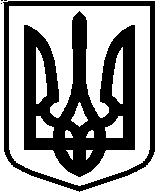 